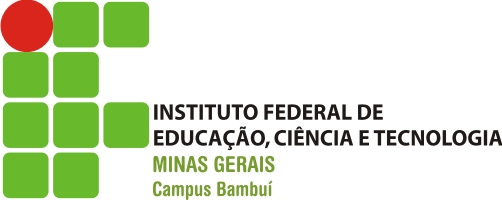 ANEXO X - FORMULÁRIO DE INTERPOSIÇÃO DE RECURSOEu, ............................................................................................, portador do documento de identidade nº............................., inscrito para concorrer a uma vaga no curso de Mestrado Profissional em Sustentabilidade e Tecnologia Ambiental do IFMG, apresento recurso junto à Comissão de Seleção.A decisão objeto de contestação é............................................................................ ......................................................................... (explicitar a decisão que está contestando). Os argumentos com os quais contesto a referida decisão são: .............................................................................................................................................. ................................................................................................................................................ ................................................................................................................................................ Para fundamentar essa contestação, encaminho anexos os seguintes documentos: ............................................................................................................................................... .............................................................................................................................................. Cidade, ......de......................de 20... ................................................... Assinatura do candidato RECEBIDO em......../......./...20....... 